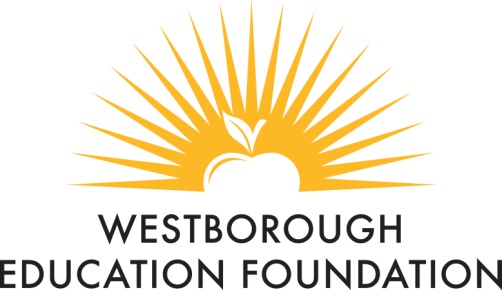 Westborough Education Foundation 2023 Scholarship
Deadline: Monday April 10, 2023WEF Scholarship PO Box 59Westborough, MA 01581-0059
wef@westborougheducationfoundation.comDear Scholarship Applicant,Thank you for your interest in the Westborough Education Foundation scholarship. We look forward to awarding two $500 scholarships to deserving students who are passionate about learning and hope to further their knowledge and service by continuing their education.There are several prerequisites to be eligible for this $500 scholarship:You must be a Westborough resident.You must be in good academic standing.You must submit a completed application and essay by April 10th.If selected as a recipient, you must submit proof of acceptance to a college, trade or business school.Completed application and should be submitted to wef@westborougheducationfoundation.com no later than Monday, April 10th 2023.If you have questions or concerns regarding this scholarship, please contact WEF at the above at wef@westborougheducationfoundation.com.Again, we appreciate your interest and wish you good luck.Sincerely,Westborough Education Foundation2023 Scholarship Application FormDeadline: Monday April 10, 2023
Student’s Name:	___________________________________________________________Home Address:	___________________________________________________________Mobile Telephone:	___________________________________________________________Email Address (preferably a non-school email):_______________________________________Date of Birth:	___________________________
			  month / day / yearPlease list all of your community service experience:List your extracurricular activities and any office held/awards:Please tell us about your post-high school plans:1-Page Essay, pick one of the following:
1. Explain a school-related club or program that you have been involved in that has inspired you. 2. Describe a program that you would like to see in the Westborough schools that is creative and innovative and would inspire students to learn and grow.	(Times New Roman-12pt - Please put your birth date, not your name, at the top of the essay page.)I understand that my essay will become the property of the Westborough Education Foundation and give permission for this essay to be reprinted in the appropriate media.Signature of Student	_____________________________		Date  __________________Signature of Parent	_____________________________		